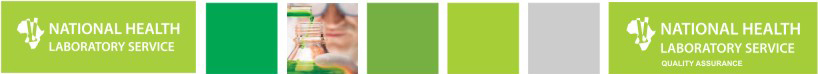 STANDARD OPERATING PROCEDURETitle:	Protocol for standardization of Neisseria gonorrhoeae antimicrobial susceptibility testing (AST) in NHLS laboratories for the detection and reporting of ceftriaxone-resistant gonorrhoeaDocument number:	NIC1163Version number:	1(Changes from previous version highlighted)Written by:		Ranmini KularatneChecked by:		NHLS Microbiology Expert CommitteeApproved by:		Venessa Maseko, Etienne MullerActive date:		 30-07-2018Date withdrawn:	……………...INTRODUCTIONNeisseria gonorrhoeae has acquired resistance to all antimicrobial agents used as first-line therapy over the years, including to the extended-spectrum cephalosporins.  The World Health Organisation Global Antimicrobial Resistance Surveillance System (GLASS) lists Neisseria gonorrhoeae as a priority pathogen and South Africa, as a participating country, monitors gonococcal antimicrobial resistance patterns annually.  In 2017, ceftriaxone-resistant gonorrhoea was included on the national Notifiable Medical Conditions (NMC) list as a Category 3 condition.  This necessitates notification by private and public health laboratories through written or electronic notification to the National Department of Health within 7 days of diagnosis.   Additional notification should be made by laboratories to the Sexually Transmitted Infection (STI) Reference Laboratory at the Centre for HIV & STI by email of relevant laboratory form (Appendix 1) as soon as an isolate of ceftriaxone-resistant Neisseria gonorrhoeae is identified.  The NMC laboratory notification system will alert the STI Reference Laboratory if a ceftriaxone-resistance Neisseria gonorrhoeae result is reported on the NHLS Laboratory Information System.National antimicrobial resistance surveys of Neisseria gonorrhoeae have revealed that high-prevalence resistance (both intermediate- and high-level) to penicillin (99%), tetracycline (90%) and ciprofloxacin (75%) obviates the use of these agents in empiric therapy guidelines for syndromic management of genital discharge.  Therefore, it is recommended that routine testing for susceptibility to these agents is no longer done by diagnostic laboratories.  The currently recommended dual treatment regimen for gonorrhoea includes injectable ceftriaxone and oral azithromycin.  In South Africa, extended-spectrum cephalosporin resistance in N. gonorrhoeae has been described, resulting in cefixime treatment failure for male urethritis.  PRINCIPLENeisseria gonorrhoeae AST must be standardized across NHLS laboratories that offer this service, in order to facilitate notification of ceftriaxone-resistant gonorrhoea.OBJECTIVESTo enable NHLS laboratories to standardize AST for Neisseria gonorrhoeae by testing susceptibility to appropriate antimicrobials that are currently recommended for gonorrhoea treatment, in particular susceptibility to ceftriaxone.To enable NHLS Diagnostic Media Products (DMP) to produce sufficient quantities of recommended media and ensure an adequate supply to the laboratories that perform AST.To facilitate notification of ceftriaxone-resistant gonorrhoea for further investigation, appropriate management and relevant public health action.RESPONSIBILITYAll laboratory personnel who are trained to perform these test procedures and interpret antimicrobial susceptibility results.PROCEDUREMinimum Inhibitory Concentration (MIC) Determination by E-test (recommended method)The European Committee on Antimicrobial Susceptibility Testing (EUCAST) document states that disc diffusion criteria for N. gonorrhoeae AST have not been defined, and an MIC method should be used.NHLS laboratories that offer N. gonorrhoeae AST should test MIC to ceftriaxone by use of ceftriaxone/ cefotaxime E-test (bioMérieux, Marcy-l’Étoile, France).  This is an essential component of AST.NHLS laboratories may additionally consider AST for azithromycin by E-test.  Cefixime or   Ciprofloxacin E-test may also be performed, if clinically relevant (e.g. if IV to oral conversion desirable in treatment of disseminated gonococcal infection).  Routine AST for additional antimicrobials is unnecessary.The recommended agar medium for E-test is GC agar base and 1% Isovitalex (supplied by NHLS DMP).Make a 0.5 McFarland inoculum in sterile saline or Mueller-Hinton broth, ideally using pure colonies from a chocolate agar plate incubated for 18-24 hours in 5% CO2.  If organism is isolated on a New York City agar plate, subculture onto chocolate agar for purity and AST.Incubate AST plates at 36°C + 1°C in 5% CO2 for 20-24 hours.Refer to SOP NIC0597 on QPulse for information on testing procedure and interpretation of results.Table 1. EUCAST MIC Clinical Interpretive breakpoints for N. gonorrhoeae (µg/ml)Disc diffusion testing and zone diameter reading (optional method, if MIC testing cannot be performed)The Clinical and Laboratory Standards Institute (CLSI) guidelines give clinical interpretive criteria for Neisseria gonorrhoeae disc diffusion AST.The recommended agar medium for E-test is GC agar base and 1% Isovitalex (supplied by NHLS DMP).NHLS laboratories should use the 30 µg ceftriaxone disc or 30 µg cefotaxime disc to test for ceftriaxone susceptibility.NHLS laboratories may additionally consider use of 5 µg cefixime disc to report cefixime susceptibility.  There are no CLSI zone diameter interpretive criteria for azithromycin.Routine AST for additional antimicrobials is unnecessary.Make a 0.5 McFarland inoculum in sterile saline or Mueller-Hinton broth, ideally using pure colonies from a chocolate agar plate incubated for 18-24 hours in 5% CO2.  If organism is isolated on a New York City agar plate, subculture onto chocolate agar for purity and AST.Incubate AST plates at 36°C + 1°C in 5% CO2 for 20-24 hours.Measure the diameter of the zones of complete inhibition (as judged by the unaided eye).  An intermediately-resistant result may be indicative of a technical problem that will need to be resolved by repeat testing.  Strains with intermediately-resistant results have documented lower clinical cure rates.If using a disc diffusion method, it is recommended that the finding of new or rare antimicrobial resistance (e.g. resistance to extended-spectrum cephalosporins) is confirmed by MIC determination.Table 2. CLSI zone diameter interpretive criteria for disc diffusion susceptibility testing (mm)COMMENTS FOR EXTENDED-SPECTRUM CEPHALOSPORIN (ESC) RESISTANT NEISSERIA GONORRHOEAE ON LABORATORY INFORMATION SYSTEMOne of the following codes should be inserted manually on TRAK LIS, once ESC resistance has been identified:NGTRComment label: N. gonorrhoeae Ceftriaxone R MIC > 0.25 (EUCAST)This isolate is resistant to ceftriaxone.  Please use high dose ceftriaxone (1g stat IM) and azithromycin (2g stat PO) therapy for urogenital gonorrhoea.  The isolate will be referred to the NICD STI Reference laboratory for further molecular testing and confirmation of ceftriaxone resistance.  We recommend follow-up of patient in two weeks for clinical assessment and test-of-cure using culture and/or PCR.  Please discuss this result with a microbiologist.NGIRTSComment label: N. gonorrhoeae Cefixime R MIC > 0.25 and Ceftriaxone S MIC < 0.125 (EUCAST)This isolate is resistant to cefixime and susceptible to ceftriaxone.  The recommended therapy for urogenital gonorrhoea is ceftriaxone 250mg IM and azithromycin 1g PO stat.  The isolate will be referred to the NICD STI Reference laboratory for further molecular testing and confirmation of cefixime resistance.  We recommend follow-up of patient in two weeks for clinical assessment and test-of-cure using culture and/or PCR.  Please discuss these results with a microbiologist.QUALITY CONTROLQC should be performed using a selection of 2016 WHO reference strains for new lots of media and E-tests.  The recommended strains are WHO G, W, X, Y, Z and may be ordered from NHLS EQA department.Table 3. Phenotypic characteristics of antimicrobial susceptibility patterns displayed by the 2016 WHO N. gonorrhoeae reference strains (MIC µg/ml)PRESERVATION OF CEFTRIAXONE-RESISTANT GONOCOCCAL ISOLATES FOR TRANSPORT AND STORAGETo maintain the viability of N. gonorrhoeae strains on gonococcal agar media, it is necessary to subculture at least every 48 hours.Conservation on Chocolate agar slopes (supplied by NHLS DMP)Strains keep viable during transportation up to 5 daysInoculate an 18-24 hour pure culture (heavy inoculum) of a ceftriaxone-resistant isolate onto a chocolate agar slope in a screw-capped Bijou bottle.  Incubate with the screw-cap loosened for a minimum of 24 hours at 36 + 1°C for a minimum 24 hours in CO2 incubator.Completely overlay the agar slope with sterile liquid paraffin and store at 37C in CO2 for a further 24 hours; then transport at room temperature.NB: These slopes are prone to contamination, so careful handling when inoculating, and flaming of lid prior to closing bottle is required.Conservation by freezing prior to transportInoculate all growth from an 18-24 hour pure culture of a ceftriaxone-resistant isolate into a vial containing trypticase soy broth and 10% glycerol (supplied by DMP).  Immediately store at -20°C (for transport and storage for up to 3 months).  Transport on ice to reference laboratory.Use both of the above methods of conservation for a ceftriaxone or cefixime resistant isolateAdditional (optional) method:Inoculate all growth from an 18-24 hour pure culture of a ceftriaxone-resistant isolate in a small vial containing microbank fluid with cryobeads (Microbank vials supplied by Davies Diagnostics), suspend by inverting 5 times, then remove as much liquid as possible before freezing at -70°C (for transport and longterm storage)MEDIA ORDER (NHLS DMP)TRANSPORT OF CEFTRIAXONE-RESISTANT GONOCOCCAL ISOLATES TO NICD STI REFERENCE LABORATORYTransport isolates that have been conserved appropriately to the NICD STI Reference laboratory in Johannesburg via NHLS transport or courier services.  Ship isolates from Monday to Thursdays only.  Send isolates together with the completed laboratory information form (Appendix 1).The completed laboratory information form should also be scanned and e-mailed to the following persons at the NICD STI Reference laboratory:Venessa Maseko (Laboratory Manager): venessam@nicd.ac.zaEtienne Muller (Senior Scientist): etiennem@nicd.ac.zaCONFIRMATION OF CEFTRIAXONE-RESISTANT GONORRHOEA AND PUBLIC HEALTH ACTIONThe NICD STI Reference laboratory will perform additional identification and confirmatory tests for ceftriaxone-resistance in clinical isolates of N. gonorrhoeae.  Once confirmed, appropriate patient management advice will be conveyed.  Laboratories will be asked to contact the attending healthcare provider or infection control personnel for completion of the Clinical Case Investigation Form (Appendix 2).The completed Clinical Case Investigation Form should also be scanned and e-mailed to the following persons at the NICD STI Reference laboratory:Venessa Maseko (Laboratory Manager): venessam@nicd.ac.zaEtienne Muller (Senior Scientist): etiennem@nicd.ac.zaThe NICD will facilitate partner contact tracing and relevant public health action based on the information provided on the Clinical Case Investigation Form.ReferencesGoire N, Lahra MM, Chen M, Donovan B, Fairley CK, Guy R, et al. Molecular approaches to enhance surveillance of gonococcal antimicrobial resistance. Nature reviews Microbiology. 2014;12(3):223-9National Health Act, 2003 (Act No 61 of 2003): Regulations relating to the surveillance and the control of notifiable medical conditionsKularatne R, Maseko V, Gumede L et al. Neisseria gonorrhoeae antimicrobial resistance surveillance in Gauteng Province, South Africa.  NICD Communicable Diseases Surveillance Bulletin 2016; 14 (3):  57-65Lewis DA, Sriruttan C, Muller EE, et al. Phenotypic and genetic characterization of the first two cases of extended-spectrum-cephalosporin-resistant Neisseria gonorrhoeae infection in South Africa and association with cefixime treatment failure. J Antimcrob Chemother. 2013;68(6):1267-70.NHLS SOP NIC 0597: Etest minimum inhibitory concentration (MIC) determination (STIRC)European committee on antimcrobial susceptibility testing breakpoint tables for interpretation of MICs and zone diameters, version 8.0, 2018Clinical and Laboratory Standards Institute M100, 28th Ed 2018. Performance standards for antimicrobial susceptibility testingWHO 2013. Laboratory diagnosis of sexually transmitted infections, including human immunodeficiency virus.Appendix 1: Laboratory Notification Form to be sent with ceftriaxone-resistant N. gonorrhoeae isolate to STI Reference Laboratory, NICDAppendix 2: Clinical Case Investigation Form to be completed by clinician for management advice and public health actionNotifier details             (Laboratory staff)Name and Surname:Designation:Hospital/Clinic:Address:Province: Tel:Cell:Email:Alternative contact details:Patient detailsPatient name:Date of birth:Age:Sex:Hospital number:Referring laboratory:Specimen and testing detailsSpecimen type:Date specimen collected:Specimen laboratory number:Assays/tests used for ID confirmation(please list all):Assay/test used for AST:  AST resultsEUCAST MIC by E-test (µg/ml)  Antibiotic / Breakpoint  Disc diffusion (mm)  Antibiotic / Zone diameter (mm)Notifying health care provider’s detailsName and surname: Health Care Facility:Designation:Contact number (landline):Mobile number:SANC/HPCSA number:Patient demographicsFull nameSurnameSA ID numberPassport/other ID numberCitizenshipDate of birthAgeGenderSexual orientationHospital numberIs patient pregnant?Residential addressPatient contact numberAlternative contact detailsMedical condition detailsDate of symptom onsetDate of diagnosisPatient admission statusClinical symptoms relating to the conditionTreatment given for conditionPast medical historyWas patient previously treated for this condition in past 3 months?Previous treatment given, if applicableDid condition persist (not resolve) despite treatment?Were sexual partners notified/treated for this condition?Sexual historyNumber of regular sexual partners in past 3 monthsNumber of casual sexual partners in past 3 monthsTravel historyDid the patient travel outside of usual place of residence?Place travelled from:		Place travelled to:Date patient left residence:		Date patient returned to residence:Specimen detailsWas a specimen collected?Specimen type collected, if applicableDate of specimen collection, if applicableSpecimen barcode/lab numberDate of next reviewDate reviewedReviewed by Action30-07-2019AntimicrobialSusceptibleResistantCeftriaxone/ Cefotaxime (for susceptibility to ceftriaxone)</= 0.125>/= 0.25Cefixime</= 0.125>/= 0.25Azithromycin</= 0.25>/= 1 (MIC of 0.5 = intermediately-resistant)Antimicrobial Susceptible IntermediateResistantCeftriaxone>/= 35- - Cefotaxime (to infer ceftriaxone susceptibility)>/= 31--Cefixime>/= 31--Antimicrobial WHO GWHO WWHO XWHO YWHO ZCeftriaxone0.0080.064210.5Cefixime< 0.0160.25422Azithromycin0.250.50.511AgarOracle Order NumberLead time to SupplyShelf-lifeGC agar + 1% isovitalex DMPC031110 days 2 monthsChocolate agar slopeDMPW00463-5 days (contact Valentino Horne, DMP Green Point: valentino.horne@nhls.ac.za)3 monthsTrypticase soy broth + 10% glycerolDMPC087610 days1 year